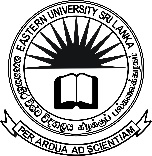 EASTERN APPLICATION FOR RESEARCH GRANT-2022N.B : All the columns must be completed1. A 	Project title:2. Project Management:2. A 	Principle Investigator	1. Name:	2. Designation:	3. Academic Qualifications:	4. Field of specialization:2. B 	Collaborating Investigator	1. Name:	2. Designation:	3. Academic Qualifications:	4. Field of specialization:3. Background of the Project and its justification:3. A 	Identification and significance of the problems:	(Use additional sheets if necessary)4. Scope of the Project:4. A.   Specific Research Objectives:4. B.  Detailed work-plan including proposed experimental/ research methods and techniques          (use extra sheets if necessary):5. Time Period:Date of commencement of the work:Date of completion of the work:6. Expected Output:7. Operational Budget:7 A 	Expendable Supplies:7 B    Travel and Subsistence (University Staff) :7 C 	Other Costs:7 D Budget Summary:Total Estimated Project Cost Rs………………………………..8. Details of previous EUSL Grants obtained:Declaration:I have read and understand the guidelines of Regulations Governing the Award of University Research Grants  in the CQA website (cqa@esn.ac.lk)I declare that this Research/Experiment has not performed by me/others previously and I assure that the completion report will be submitted to the Research Committee on or before the stipulated date.Principal Investigator		:……………………………………..Signature			:……………………………………..Date				:……………………………………..Recommendations:When forwarding application the Heads of Departments are expected to consider the following aspects- that there is no duplication in funding for the project that the applicant will be able to devote sufficient time to carry out the project and that the required University staff could be engaged for the project.I confirm that I have read and the project is recommended/not recommended……………………………………...					…………………..Signature of Head of Department				                       DateRecommended/ Not recommended……………………………………..					…………………..Signature of Dean of the Faculty						DateRecommended/ Not recommended…………………………………….					…………………..Name and Signature of the Evaluator					DateRecommended/ Not recommended…………………………………….					…………………..Signature of the Chairman/ University Research Committee	           DateApproved / Not Approved……………………………………					………………….Signature of the Vice Chancellor						DateFor Office Use:Fund Request for:Allocated Funds:…………………………………..					…………………..Signature of the Bursar			                                                 Datei. List the peer reviewed / peer reviewed indexed journals you envisage publishing this work in?ii. State the expected output (deliverable) of this project:        Those easily measurable, e.g. SCI expanded indexed journal papers, Patents etc.Consumables (Give details of item quantity and cost)TotalTravel and Subsistence (Give Details)Approx:……………miles @Rs………/mile 2.  Approx:……………Days @Rs……/day subsistenceDriverTotalOther miscellaneous costs (Give Details)TotalDescriptionCeiling (Rs)1Local Travel & Accommodation (only for the investigators)2Chemicals & Consumables3Laboratory analysis from recognized labs in universities/research institutes4Stationary & Printing5Payment for Research Assistance5.1.For undergraduate/graduates/technicians (up to Rs. 150.00 per hour)5.2.for Labourer (s) ( up to Rs. 100.00 per hour)6.1Payment for Data Collection (questionnaires filled/Field Observation/Focus Group Discussion/Interview)6.2Purchasing secondary/data7Expenditure to host visiting collaborative researcherNo.Name of Principal InvestigatorTopic of Research ProjectYear of EUSL Grant/s obtainedAmount AwardedPublication related to this grant (ie. Peter, M. and Smith,O. 2018. Effectiveness of molecular techniques in plant breeding. Journal of Biotechnology. Vol.2 (2). 19 – 29.